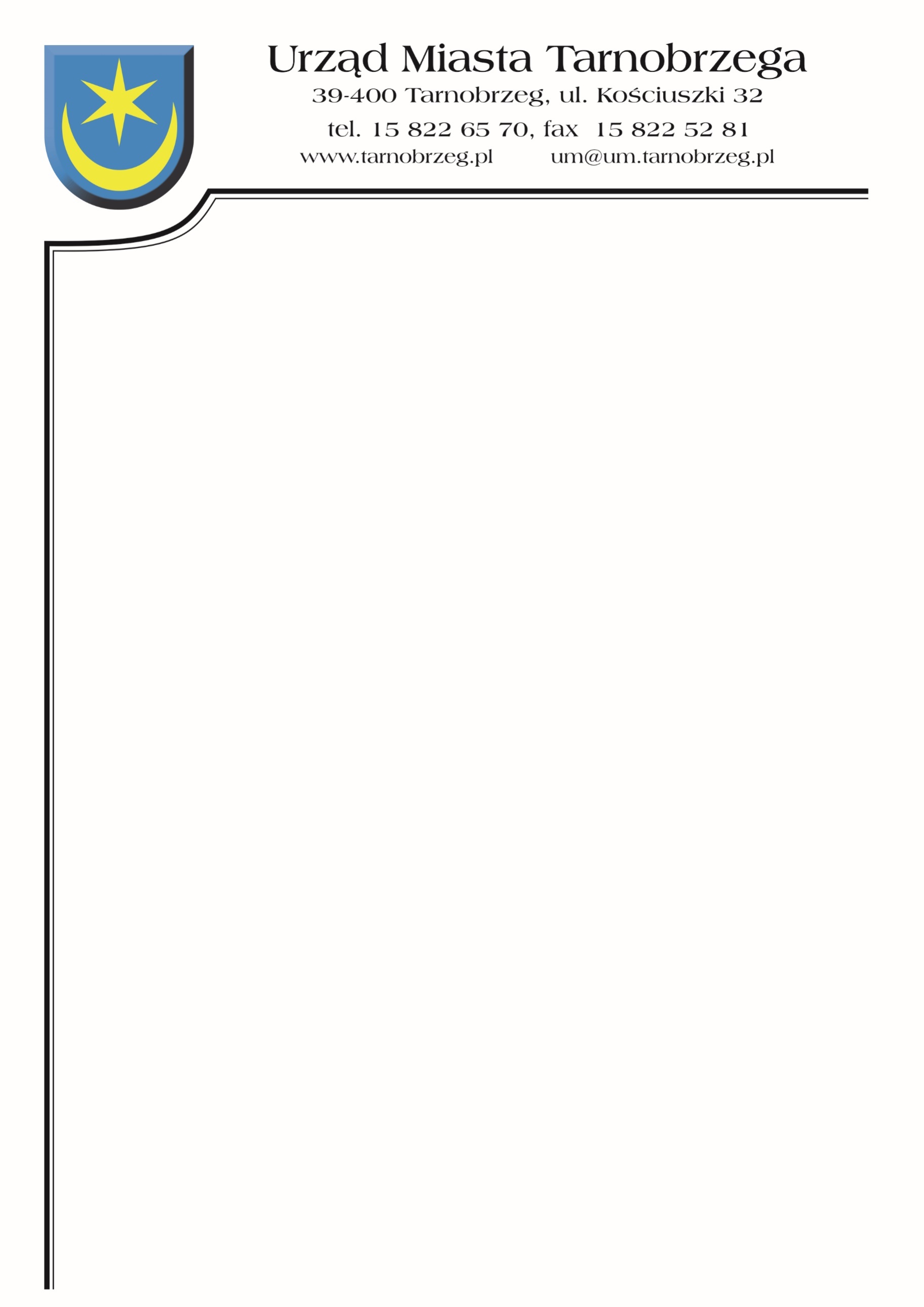 INFORMACJA Z OTWARCIA OFERTTID-III.271.1.1.202407.02.2024 r. godz. 11.30”Wykonanie przeglądu pięcioletniego dróg gminnych w Tarnobrzegu”.Przedmiotem zamówienia jest wykonanie przeglądu pięcioletniego dróg gminnych 
o łącznej długości –106 233,00 m.  Szczegółowy wykaz dróg, ich numer, klasę, długość zawiera wykaz – załącznik nr 1”Wykonanie przeglądu pięcioletniego dróg powiatowych w Tarnobrzegu”.Przedmiotem zamówienia jest wykonanie przeglądu rocznego dróg powiatowych 
o łącznej długości –51 667,00 m . Szczegółowy wykaz dróg, ich numer, klasę, 
długość zawiera wykaz – załącznik nr 2”Wykonanie przeglądu pięcioletniego dróg wojewódzkich w Tarnobrzegu”.Przedmiotem zamówienia jest wykonanie przeglądu rocznego dróg wojewódzkich 
o łącznej długości- 27 229,00 m. Szczegółowy wykaz dróg, ich numer, klasę, długość  zawiera wykaz – załącznik nr 3Kwota jaką Zamawiający zamierza przeznaczyć na realizację w/w zamówienia: 21 616,33 zł netto 26 588,09 zł brutto  Informuję, że trzy złożone oferty stanowią naruszenie § 12 pkt. 4 Regulaminu Zamówień Publicznych Urzędu Miasta Tarnobrzega, dotyczące rażąco niskiej ceny. Zamawiający zwrócił się  o udzielenie wyjaśnień do Oferentów, po otrzymaniu wyjaśnień dokonany zostanie wybór oferty.LpWykonawcaNettoBrutto1P.P.H.U. MAXDROGI DAWID RAKOCZYŻYWIECKA 89/243-300 BIELSKO-BIAŁA23 900,00 zł29 397,00 zł2Lobo-Mobil Jakub Osyskoul. Grzybowa 25, 33-100 Tarnów13 500 zł16 605,00 zł3SIGMA POMIARY SP. Z O.O.ul. Żegańska 16/10, 04-713 Warszawa11 840,00 zł14 563,20 zł4SCANLASER PRACOWNIA BADAŃ I TECHNIK POMIAROWYCH SP. Z O.O.ul. Lwowska 199A/113, 33-100 Tarnów8 760,00 zł10 774,80 zł5MS-PRO MONIKA SKUBISZul. Józefa Piłsudskiego 51/10, 22-500 Hrubieszów38 400,00 zł47 232,00 zł